Défi scientifique Cycle 3    Faire l’ombre la plus grande possible d’une bouteille d’eauPrénomEcoleClasseSolutionSolutionBirch Nizar CM2 APour faire la plus grande ombre possible il faut mettre la torche le plus bas possible en reculant un peu en arrière.Pour faire la plus grande ombre possible il faut mettre la torche le plus bas possible en reculant un peu en arrière.Konaté Fatoumata MarikoPartie 1: la bouteilleLa taille de la bouteille quand j’ai projeté de la lumière mesurait 449 cm.Partie 2: Le monstre Voici mon monstre, le Gorki, c’ est une créature herbivore qui kidnappe juste les humains pour les transformer en bijoux .C’est un être flasque et paresseux qui fait que ne manger et transformer les gens en parure. Ce monstre peut vivre pendant plus de 9 siècles. Partie 1: la bouteilleLa taille de la bouteille quand j’ai projeté de la lumière mesurait 449 cm.Partie 2: Le monstre Voici mon monstre, le Gorki, c’ est une créature herbivore qui kidnappe juste les humains pour les transformer en bijoux .C’est un être flasque et paresseux qui fait que ne manger et transformer les gens en parure. Ce monstre peut vivre pendant plus de 9 siècles. Partie 1: la bouteilleLa taille de la bouteille quand j’ai projeté de la lumière mesurait 449 cm.Partie 2: Le monstre Voici mon monstre, le Gorki, c’ est une créature herbivore qui kidnappe juste les humains pour les transformer en bijoux .C’est un être flasque et paresseux qui fait que ne manger et transformer les gens en parure. Ce monstre peut vivre pendant plus de 9 siècles. Sokhna Fatou Sy Niang Pour la bouteille j'ai remarqué que plus je m'éloigne de la bouteille plus l'ombre est longue.Pour la bouteille j'ai remarqué que plus je m'éloigne de la bouteille plus l'ombre est longue.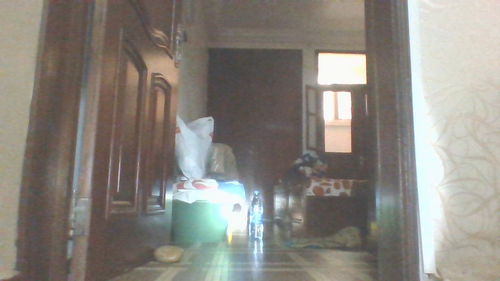 Eva Caroffl’ombre de la bouteille mesure 1m et 2cml’ombre de la bouteille mesure 1m et 2cm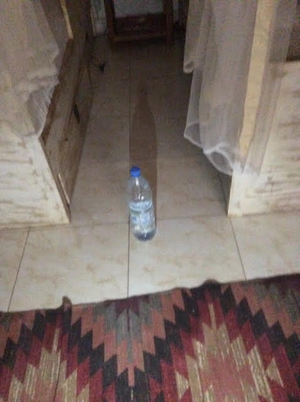 Kadiatou TRAORE, CM1 B.Premier défi:  la hauteur de l'ombre de la bouteille est 50 cm.Deuxième defi : des brindilles de balai pour la charpente, des patrons du monstre en papier, une boite de colle, un petit bol pour support, une corde pour attacher le monstre sur son support. Mon montre s'appelle "AYNI" , il vient du pays des abeilles, il met de l'ordre dans la société des abeilles.Premier défi:  la hauteur de l'ombre de la bouteille est 50 cm.Deuxième defi : des brindilles de balai pour la charpente, des patrons du monstre en papier, une boite de colle, un petit bol pour support, une corde pour attacher le monstre sur son support. Mon montre s'appelle "AYNI" , il vient du pays des abeilles, il met de l'ordre dans la société des abeilles.Premier défi:  la hauteur de l'ombre de la bouteille est 50 cm.Deuxième defi : des brindilles de balai pour la charpente, des patrons du monstre en papier, une boite de colle, un petit bol pour support, une corde pour attacher le monstre sur son support. Mon montre s'appelle "AYNI" , il vient du pays des abeilles, il met de l'ordre dans la société des abeilles.MEHDI CHAMI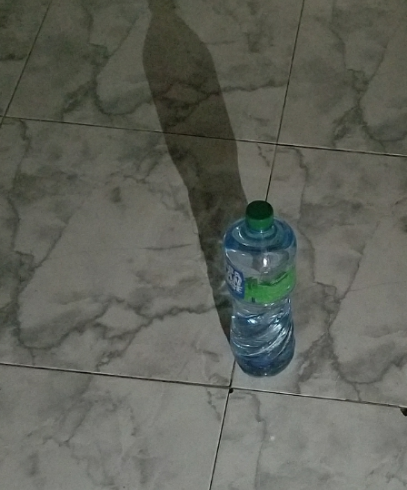 Bakary Coulibaly CM1 BJ’ai réalisé la plus grande ombre de la bouteille d’eau en utilisant une bouteille d’eau remplie en mettant la lumière derrière la bouteille. j'ai mesuré c’était 2mètres 40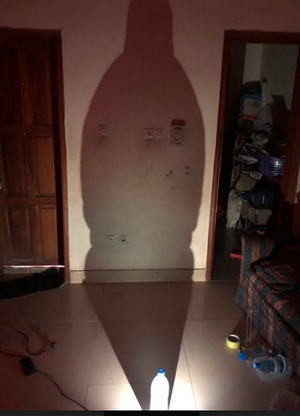 Pape Mamadou Ka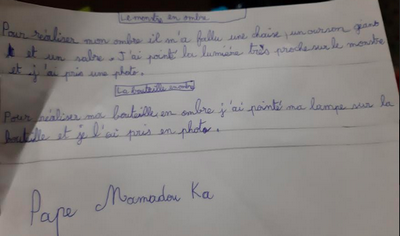 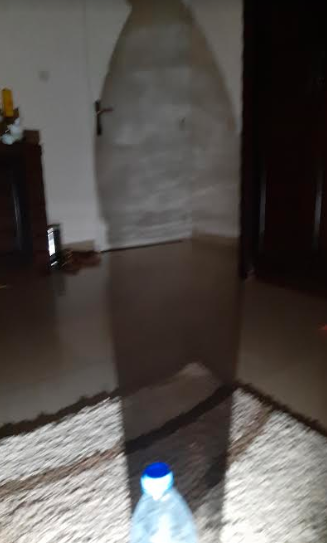 BAH Aminatou CM2BAprès l’expérience, la longueur mesurée de l’ombre de la bouteille est de 80 cm.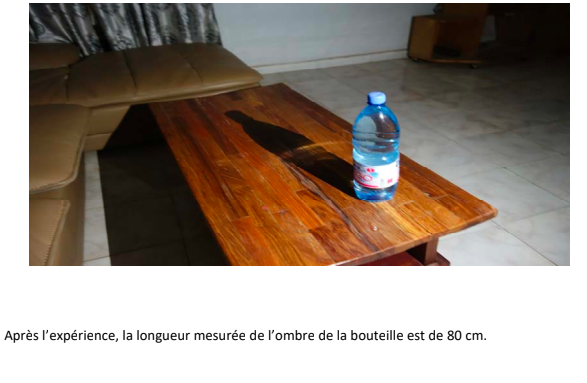 Mohamed A KEITA CM2BLa taille de l’ombre peut être modifiée sans modification de l’objet mais en changeant la positionde la lampe par rapport à l’objet.- Plus la lumière est basse, sur le côté, plus l’ombre est grande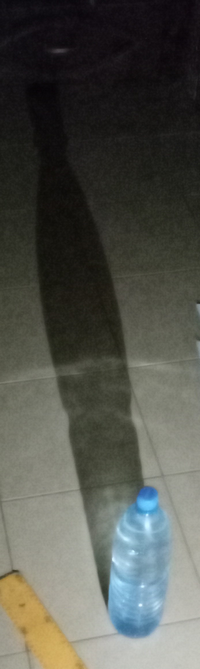 La taille de l’ombre peut être modifiée sans modification de l’objet mais en changeant la positionde la lampe par rapport à l’objet.- Plus la lumière est basse, sur le côté, plus l’ombre est grandeLa taille de l’ombre peut être modifiée sans modification de l’objet mais en changeant la positionde la lampe par rapport à l’objet.- Plus la lumière est basse, sur le côté, plus l’ombre est grandeNahïaCM1 E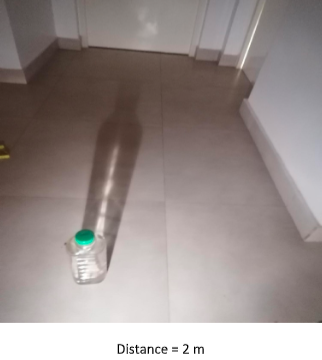 MoulayePour avoir ce résultat,j’ai utilisé deux téléphones et une bouteille d’eau pleine.J’ai mis environ 5 ou 10 minutes à le faire.J’ai tiré mon bras avec le téléphone pour la photo le plus possible et l’autre bras j’ai essayé de le laisser derrière.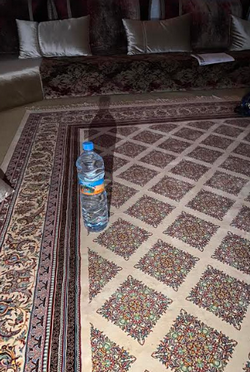 Ariel Kéré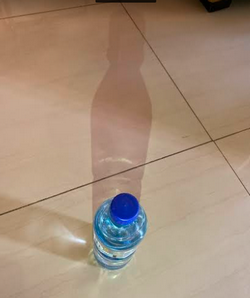 Mariata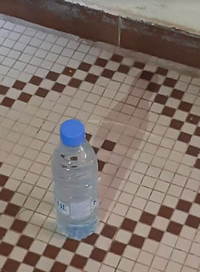 Steven KladoumCM2 A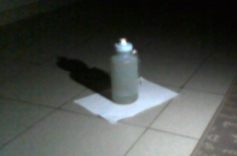 Diego1/ J'ai prit la lumière pour faire comme le soleil. 2/ J'ai mis la lumière au-dessus de la bouteille , l'ombre était petite.3/ En bougeant la lumière autour de la bouteille ,j'ai remarqué que l'ombre s'agrandissait lorsque j'éloignais la lumière de la bouteille.4/ Ma plus grande ombre sur le sol est de 2m17cm."1/ J'ai prit la lumière pour faire comme le soleil. 2/ J'ai mis la lumière au-dessus de la bouteille , l'ombre était petite.3/ En bougeant la lumière autour de la bouteille ,j'ai remarqué que l'ombre s'agrandissait lorsque j'éloignais la lumière de la bouteille.4/ Ma plus grande ombre sur le sol est de 2m17cm."1/ J'ai prit la lumière pour faire comme le soleil. 2/ J'ai mis la lumière au-dessus de la bouteille , l'ombre était petite.3/ En bougeant la lumière autour de la bouteille ,j'ai remarqué que l'ombre s'agrandissait lorsque j'éloignais la lumière de la bouteille.4/ Ma plus grande ombre sur le sol est de 2m17cm."Florent Tebechirani voici mon défifou 3 :  la bouteille mesure  3,10 mètres et pour  le monstre j'ai utilisé un balai raclette, une queue de billard, deux têtes de chargeur de téléphone, et un coquillage que j'ai assemblé.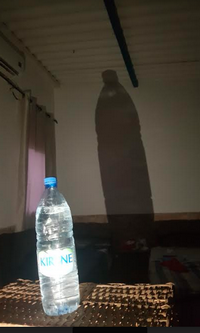 Bibi Chouaib CM1A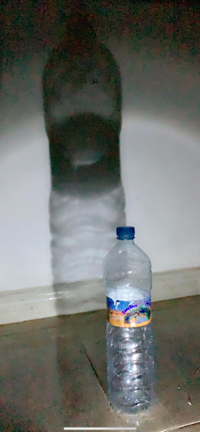 Arona CM1FPour faire une ombre il faut avoir de la lumière et un objet . La forme de l’ombre dépend de la forme de l’objet . L’ombre est noire .  J’ai fait un monstre en ombre avec l’encensoir , 2 bouteilles de parfums de chambre de ma maman  et la perruque de la nounou . . 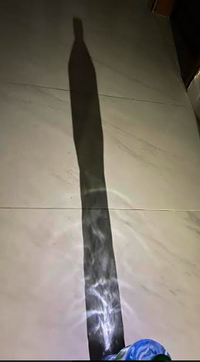 KONE William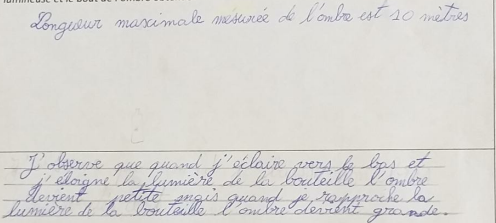 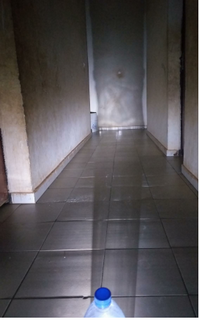 Ali et Ismaill ombre de notre bouteille mesure 5m . et on a realiser  que plus on approche la lampe vers la bouteille , plus l ombre grandit et le contraire quand on recule la lampe , l ombre devient petite.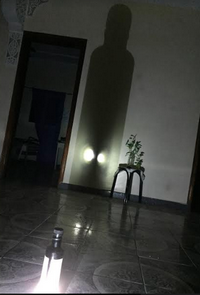 Maria Mar CM2CPour la faire plus grande, on pose la lumière sur le sol est-elle devint plus grande.Si c’est juste sur le sol jusqu’à la porte sa mesure 4,73 m.Si nous pouvons faire la projection jusqu’au mur, c’est jusqu’à la moitié de la porte, sa mesure5,98 m.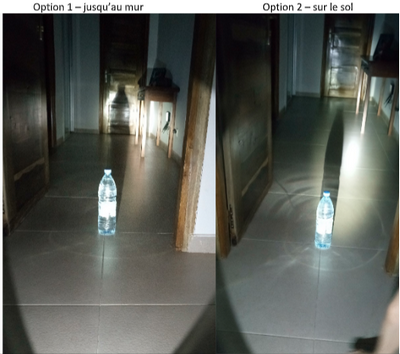 YAMEOGO HichamLa plus grande ombre possible de ma bouteille d’eau, a une longueur de
1m et 36 cm. j’ai constaté que plus je m’éloignais de la bouteille
d’eau l’ombre devenait grande et lorsque je m’approchais,
l’ombre devenait petite.Le nom de mon monstre est : le mangeur de pièce, pourquoi ce nom, parce
que mon montre est composé d’une tirelire contenant des pièces,
plusieurs cuillères, une petite casserole, des pots de patte à
modeler.Le nom de mon monstre est : le mangeur de pièce, pourquoi ce nom, parce
que mon montre est composé d’une tirelire contenant des pièces,
plusieurs cuillères, une petite casserole, des pots de patte à
modeler.J’ai remarqué que plus on éloigne la lampe plus l’ombre devient géante.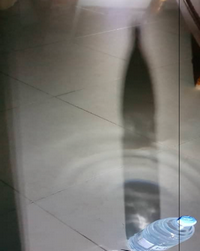 Yves-Abderhamane Gauffriau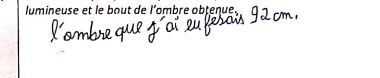 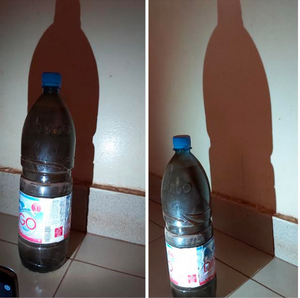 Cheick Oumar Traoré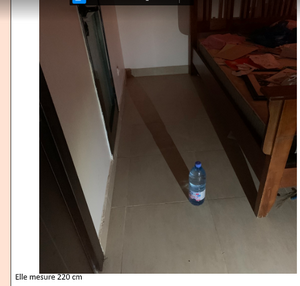 Gabriel Couston CM1CPour faire la plus grande ombre possible de la bouteille, il faut que la lumière soit le plus proche possible de la bouteille pour avoir un très grande ombre. Mohamed-Mamoune Pour le défi de la bouteille, j'ai pris une bouteille de kirène. Puis j'ai pris la lampe torche du portable et plus je l'approchais et plus l'ombre grandissait. J'ai mis la lumière vers le bas de la bouteille pour que l'ombre grandisse. L'ombre a atteint 2m13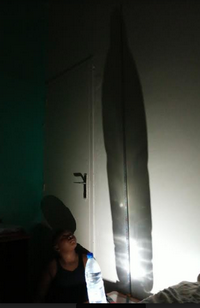 Sokhna Fatou Sy NiangBonjour , pour l'ombre de la bouteille elle fait 3 mètres 50 pour mon monstre j'ai utilisé une louche une bouteille de  10 litres un balais et une poêle.Alan Sitor DiohISJAPour la bouteille j’ai trouvé 44cm et pour le montre j’ai trouvé 50 cm. Merci et bien à vousPour la bouteille j’ai trouvé 44cm et pour le montre j’ai trouvé 50 cm. Merci et bien à vousPour la bouteille j’ai trouvé 44cm et pour le montre j’ai trouvé 50 cm. Merci et bien à vousCamille Sivieude.Mermoz DakarL’ombre de sa bouteille mesure 2.15 m.L’ombre de sa bouteille mesure 2.15 m.Aisha Boury Mermoz DakarCM1F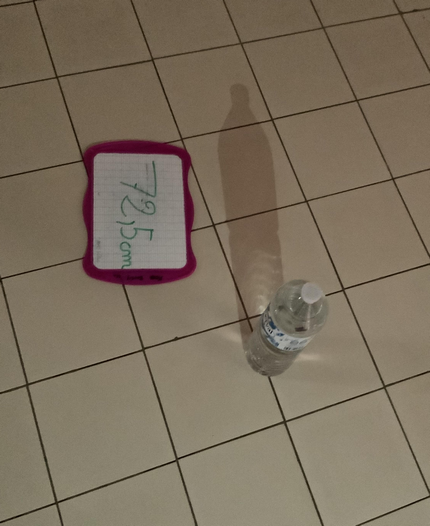 El-Hadji Seck Mermoz DakarCM1d a mesuré l’ombre de la bouteille à 1m50. a mesuré l’ombre de la bouteille à 1m50.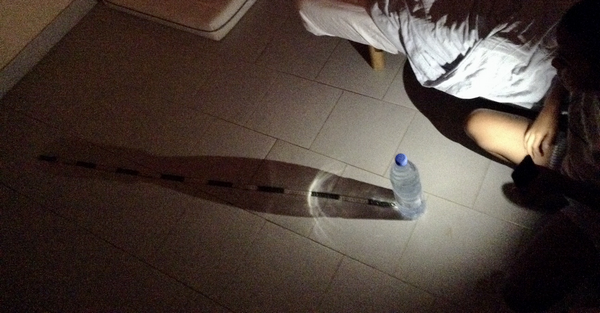 Gaëtan Mermoz DAKARCM1El'ombre mesurait 4 mètresl'ombre mesurait 4 mètresl'ombre mesurait 4 mètresALYZEE MERMOZ DAKARCM1DPour faire la plu grande ombre de la bouteille on a mis la lumière prés de l'objet.Pour faire la plu grande ombre de la bouteille on a mis la lumière prés de l'objet.Pour faire la plu grande ombre de la bouteille on a mis la lumière prés de l'objet.Aissatou Fall Ecole Franco FannCM1 bla plus grande ombre de la bouteille est de 3 m 7 cmJe me suis éloignée avec ma lampe torche de la bouteille et son ombre s'est baissé et plus je me suis éloignée plus l'ombre grandissait.la plus grande ombre de la bouteille est de 3 m 7 cmJe me suis éloignée avec ma lampe torche de la bouteille et son ombre s'est baissé et plus je me suis éloignée plus l'ombre grandissait.la plus grande ombre de la bouteille est de 3 m 7 cmJe me suis éloignée avec ma lampe torche de la bouteille et son ombre s'est baissé et plus je me suis éloignée plus l'ombre grandissait.Eléonore Maffei Ecole Jean MermozCM1e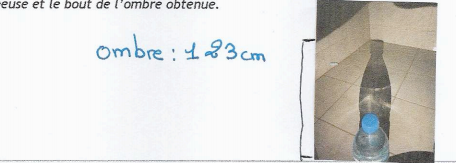 Aicha KonéCM1DIAL DIOP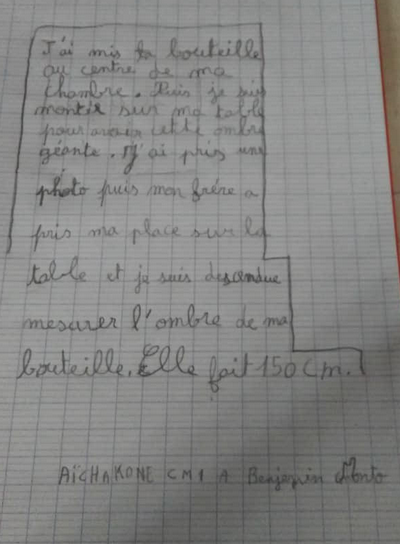 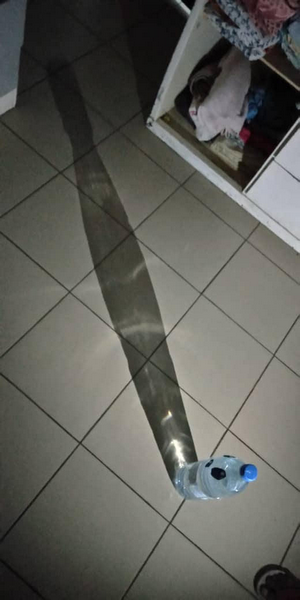 GuilhemCM1MERMOZL’ombre mesurait 1,35 mètre.La source lumineuse était à 30 cm.L’ombre mesurait 1,35 mètre.La source lumineuse était à 30 cm.BERNADETTE BASSENE CM2AALOYS KOBESPour avoir une grande ombre il faut incliner la source de lumière.J’ai remarqué que plus l’inclinaison est grande plus l’ombre est grande.Pour avoir une grande ombre il faut incliner la source de lumière.J’ai remarqué que plus l’inclinaison est grande plus l’ombre est grande.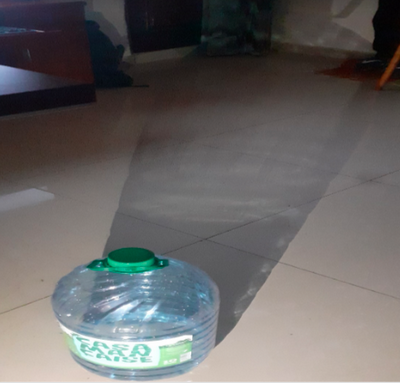 Welly sauvalle cm1EMermoz DakarL'ombre de la bouteille kirène mesure 40cm.Pour rendre l'ombre plus s'éloigne la bouteille du mur.L'ombre de la bouteille kirène mesure 40cm.Pour rendre l'ombre plus s'éloigne la bouteille du mur.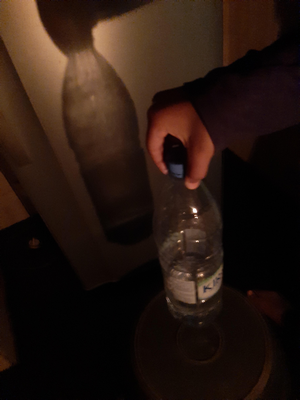 FREMOLLE Logan CM1EMermoz DAKARLa source lumineuse était à 60 cm de la bouteille et j’ai eu une ombre de 2 mètres et 10centimètres de longLa source lumineuse était à 60 cm de la bouteille et j’ai eu une ombre de 2 mètres et 10centimètres de long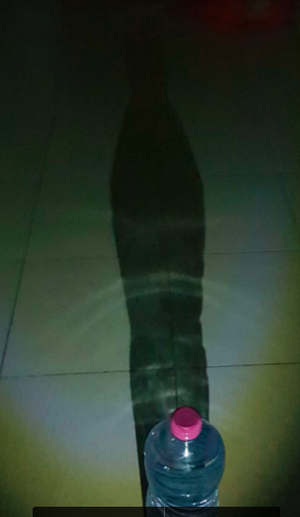 Celia chaoul cm1aMermoz DAKARPour faire une grande ombre on doit approcher la lumière de d’objet.
Nous avons pu faire une ombre d’une bouteille de 80cm.Pour faire une grande ombre on doit approcher la lumière de d’objet.
Nous avons pu faire une ombre d’une bouteille de 80cm.Pour faire une grande ombre on doit approcher la lumière de d’objet.
Nous avons pu faire une ombre d’une bouteille de 80cm.Aminata Cissé CM2Cécole franco sénégalaise Dial - Diop.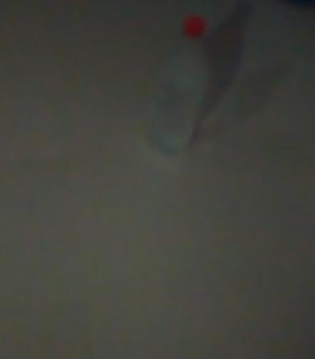 Adam Lucidor CM1DMermoz DAKAR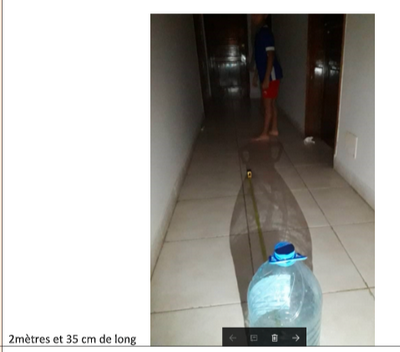 RaphaelMermoz DAKAR1,58 m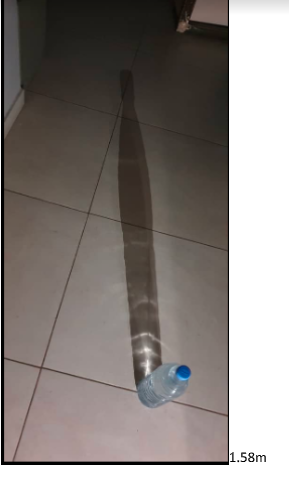 1,58 mLeo GrandCM1Mermoz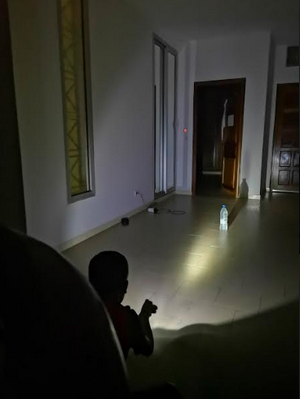 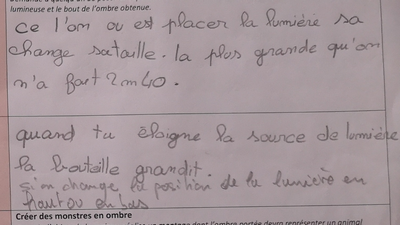 EnzoCM1MermozEn fonction de comment on place la lumière, l’ombre n’est plus mesurable dans la pièceEn fonction de comment on place la lumière, l’ombre n’est plus mesurable dans la pièce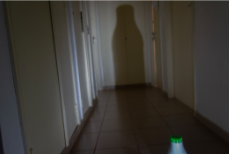 Daouda Diop-Mortiaux de CM1DMermoz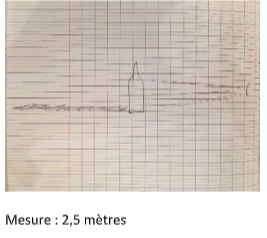 CHEDEVILLEAbelCM1Mermoz DAKARPlus tu t’éloignes mieux ça marche. La plus grande ombre est de 146cmPlus tu t’éloignes mieux ça marche. La plus grande ombre est de 146cm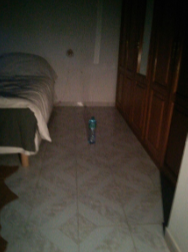 El-Hadji Seck, CM1DMermozLa bouteille : la plus grande ombre que j'ai réussi à faire mesurait 1m50, en rapprochant la torche le plus près possible de la bouteille et en l'inclinant.La bouteille : la plus grande ombre que j'ai réussi à faire mesurait 1m50, en rapprochant la torche le plus près possible de la bouteille et en l'inclinant.Sofi BiayeDial DiopDakarj’ai fait la plus grande ombre possible,et elle mesure 71 cm.j’ai fait la plus grande ombre possible,et elle mesure 71 cm.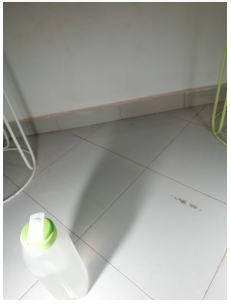 Ange Gbago CM1DMermoz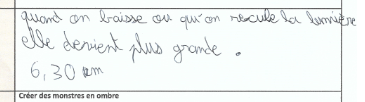 Benabderrahmane Imrane CM1EJean Mermoz.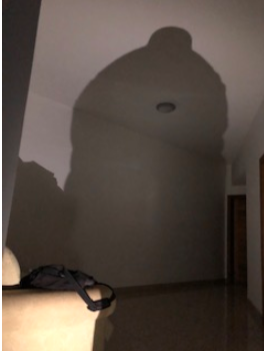 Sofiane élève en classe de à CM2CEAB.Il faut mettre la source de lumière à la base de la bouteille et il faut légèrement inclinervers le haut la source de lumière. On a mesuré comme distance 2,90 mètre plus sur leplafondIl faut mettre la source de lumière à la base de la bouteille et il faut légèrement inclinervers le haut la source de lumière. On a mesuré comme distance 2,90 mètre plus sur leplafond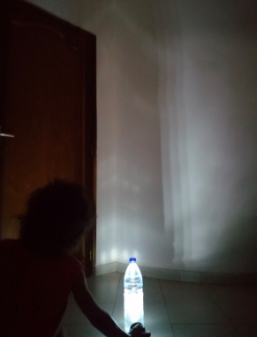 ChiaraCM1MermozQuand on éloigne la lumière de l’objet  l’ombre s’agrandit On observe que l’ombre se déplace selon que la lumière est placée à gauche ou à droite de l’objet.Quand on éloigne la lumière de l’objet  l’ombre s’agrandit On observe que l’ombre se déplace selon que la lumière est placée à gauche ou à droite de l’objet.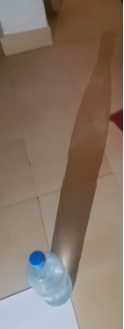 MoussaCM1Mermoz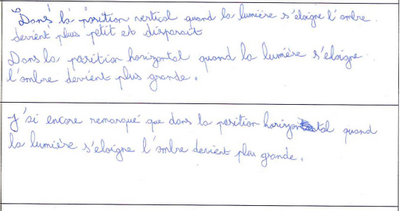 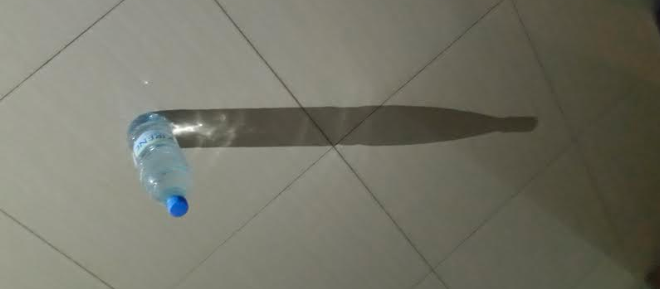 Amayel Irène KaneCM2fannje vais maintenant vous expliquer la façon dont j'ai procéder pour faire l'ombre la plus grande possible à l'aide d'une bouteille d'eau rempli et d'une lampe de poche .Au début j'ai juste posé la bouteille sur le sol au fond de la pièce avec un mur blanc derrière puis j'ai allumé la lampe de poche et j'ai juste mis la lampe on va dire un peu proche ou à 4cm de la bouteille ce qui m'a donné un résultat de 6m et 35cm.Donc l’ombre de ma bouteille était de 6m et 35 cm.je vais maintenant vous expliquer la façon dont j'ai procéder pour faire l'ombre la plus grande possible à l'aide d'une bouteille d'eau rempli et d'une lampe de poche .Au début j'ai juste posé la bouteille sur le sol au fond de la pièce avec un mur blanc derrière puis j'ai allumé la lampe de poche et j'ai juste mis la lampe on va dire un peu proche ou à 4cm de la bouteille ce qui m'a donné un résultat de 6m et 35cm.Donc l’ombre de ma bouteille était de 6m et 35 cm.je vais maintenant vous expliquer la façon dont j'ai procéder pour faire l'ombre la plus grande possible à l'aide d'une bouteille d'eau rempli et d'une lampe de poche .Au début j'ai juste posé la bouteille sur le sol au fond de la pièce avec un mur blanc derrière puis j'ai allumé la lampe de poche et j'ai juste mis la lampe on va dire un peu proche ou à 4cm de la bouteille ce qui m'a donné un résultat de 6m et 35cm.Donc l’ombre de ma bouteille était de 6m et 35 cm.Titouan Fernandez CM1EMermozPour faire la grande ombre de bouteille, je l'ai posé loin d'un grand mur blanc. J'étais dans la chambre de mes parents et le mur était après un très grand couloir.J'ai visé avec la lumière d'un portable sur la bouteille pour que l'ombre soit la plus grande possible.Mon ombre mesurait 15.70 mètres. j'ai mesuré avec le mètre de mes parents.Pour faire la grande ombre de bouteille, je l'ai posé loin d'un grand mur blanc. J'étais dans la chambre de mes parents et le mur était après un très grand couloir.J'ai visé avec la lumière d'un portable sur la bouteille pour que l'ombre soit la plus grande possible.Mon ombre mesurait 15.70 mètres. j'ai mesuré avec le mètre de mes parents.Pour faire la grande ombre de bouteille, je l'ai posé loin d'un grand mur blanc. J'étais dans la chambre de mes parents et le mur était après un très grand couloir.J'ai visé avec la lumière d'un portable sur la bouteille pour que l'ombre soit la plus grande possible.Mon ombre mesurait 15.70 mètres. j'ai mesuré avec le mètre de mes parents.Yanis CHIBANECM1DMermoz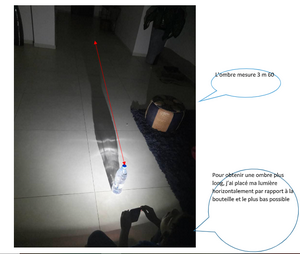 Santatra Nomeny CM1ADial DiopDéfi ombre d'une bouteille:J'étais dans le couloir pour faire l'expérience de l'ombre avec la bouteille de 1,5litres. Comme source de lumière, j'ai utilisé la torche du téléphone portable. La lumière est placée la plus éloignée derrière la bouteille pour former une grande ombre. La distance de la bouteille et de son ombre est de 1,20m.Défi ombre d'une bouteille:J'étais dans le couloir pour faire l'expérience de l'ombre avec la bouteille de 1,5litres. Comme source de lumière, j'ai utilisé la torche du téléphone portable. La lumière est placée la plus éloignée derrière la bouteille pour former une grande ombre. La distance de la bouteille et de son ombre est de 1,20m.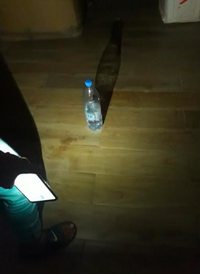 KhadijatouCM1ADial DiopL’ombre de ma bouteille mesure 1m60.L’ombre de ma bouteille mesure 1m60.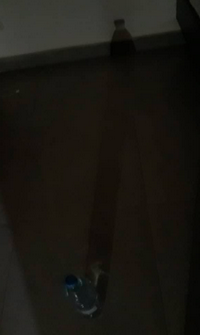 Imane HenikoyeCM1MermozLa longueur d'ombre que j'ai réussi à atteindre est: 1,33mLa longueur d'ombre que j'ai réussi à atteindre est: 1,33mJoannCM1Memoz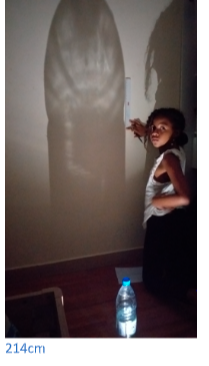 Efsun CM1bMermozEn faite plus la lumière frappe l’objet horizontalement plus la longueur de l’ombre est longue. C’est un éxperience extraordinaireEn faite plus la lumière frappe l’objet horizontalement plus la longueur de l’ombre est longue. C’est un éxperience extraordinaire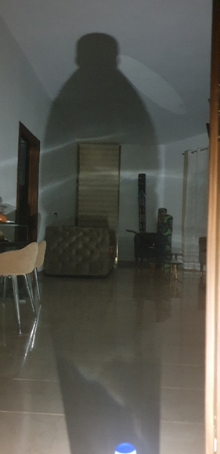 Abdoulaye Ngom cm1FMermozPour obtenir la plus grande ombre possible, jai mit la lumiere en bas et assez loin de la bouteille.Elle mesurait 5,05metresPour obtenir la plus grande ombre possible, jai mit la lumiere en bas et assez loin de la bouteille.Elle mesurait 5,05metresCheickna Kagnassi CM1FMermoz dakar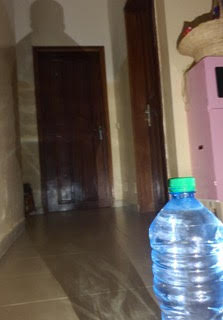 Maélie Saintrond CM1FMermoz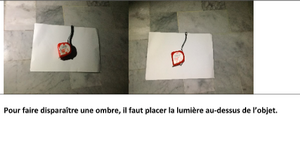 Benjamin Saintrond CM2CDial Diop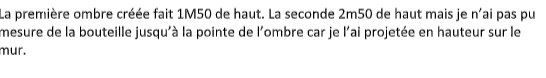 Zoé IssaCM1Mermoz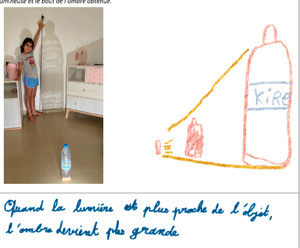 Gilles PaviotCm1FmermozBonjour l'ombre de ma bouteille faisait 2.19m.Pour faire une grande ombre j ai rapproché la lumière de ma bouteille.Bonjour l'ombre de ma bouteille faisait 2.19m.Pour faire une grande ombre j ai rapproché la lumière de ma bouteille.Bonjour l'ombre de ma bouteille faisait 2.19m.Pour faire une grande ombre j ai rapproché la lumière de ma bouteille. Denis PaviotCm1FmermozMon ombre faisait 1.86m. Pour faire une grande ombre j ai reculé la lumière. Mon ombre faisait 1.86m. Pour faire une grande ombre j ai reculé la lumière. Mon ombre faisait 1.86m. Pour faire une grande ombre j ai reculé la lumière. Bérekhah BayonneDAKARPour faire l'ombre la plus grande d'une bouteille d eau, il faut s'éloigner le plus possible.
J'ai observé que quand la bouteille est bien rempli on peut faire une ombre plus grande.
Mon ombre mesure 1,08 cm.Pour faire l'ombre la plus grande d'une bouteille d eau, il faut s'éloigner le plus possible.
J'ai observé que quand la bouteille est bien rempli on peut faire une ombre plus grande.
Mon ombre mesure 1,08 cm.Pour faire l'ombre la plus grande d'une bouteille d eau, il faut s'éloigner le plus possible.
J'ai observé que quand la bouteille est bien rempli on peut faire une ombre plus grande.
Mon ombre mesure 1,08 cm.Oscar CM1B MERMOZ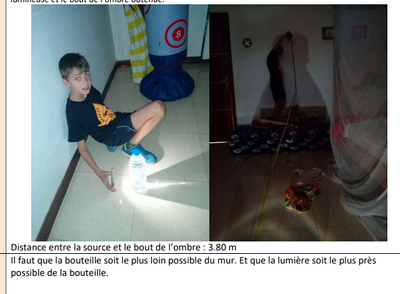 YasmineCM1Mermoz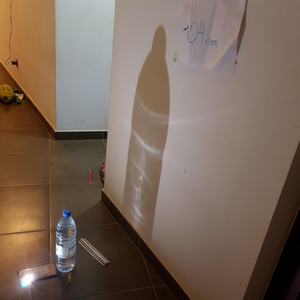 Marie Pauline Assogba Cm2cDIAL DIOP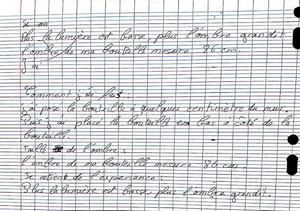 DarineCM1MermozPour faire l'ombre la plus grande je me suis mis devant un mur blanc dans une pièce peu éclairé. J'ai pris la lampe du téléphone et j'ai mis sur la bouteille. J'ai vu une grande tache d'ombre et j'ai reculé jusqu’à obtenir une belle ombre de ma bouteille.Mesure: 135/38cmDistance: 96cmPour faire l'ombre la plus grande je me suis mis devant un mur blanc dans une pièce peu éclairé. J'ai pris la lampe du téléphone et j'ai mis sur la bouteille. J'ai vu une grande tache d'ombre et j'ai reculé jusqu’à obtenir une belle ombre de ma bouteille.Mesure: 135/38cmDistance: 96cmPour faire l'ombre la plus grande je me suis mis devant un mur blanc dans une pièce peu éclairé. J'ai pris la lampe du téléphone et j'ai mis sur la bouteille. J'ai vu une grande tache d'ombre et j'ai reculé jusqu’à obtenir une belle ombre de ma bouteille.Mesure: 135/38cmDistance: 96cmMarie DaixCM1eMermozPour faire la plus grande ombre possible de ma bouteille, je suis sortie sur le palier de l'appartement et j'ai avancé ma lumière vers la bouteille. L' ombre au sol mesurait   11 mètres  et 58 cm.Pour faire la plus grande ombre possible de ma bouteille, je suis sortie sur le palier de l'appartement et j'ai avancé ma lumière vers la bouteille. L' ombre au sol mesurait   11 mètres  et 58 cm.Pour faire la plus grande ombre possible de ma bouteille, je suis sortie sur le palier de l'appartement et j'ai avancé ma lumière vers la bouteille. L' ombre au sol mesurait   11 mètres  et 58 cm.Souhail Amel CM1EMermozBonjour, j’ai pris la bouteille , je l’ai mise dans le couloir , j’ai pris la lumière du téléphone et puis j’ai reculé au fur et à mesure et l’ombre grandissait .Bonjour, j’ai pris la bouteille , je l’ai mise dans le couloir , j’ai pris la lumière du téléphone et puis j’ai reculé au fur et à mesure et l’ombre grandissait .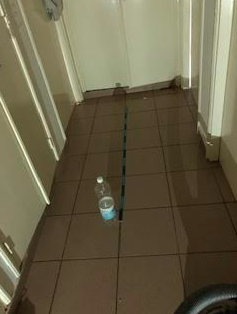 Rafif Mejri
CM1AEFS Dial Diop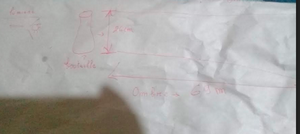 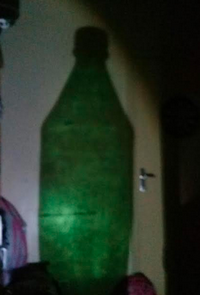 Paul-Henri.CM1MermozLa taille de l'ombre est de 410 cmLa taille de l'ombre est de 410 cm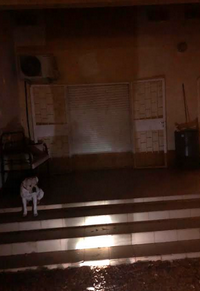 Eva CUQCM1Mermoz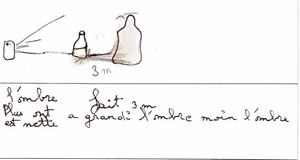 Ilonka HOSPITAL CM2EABPour faire la plus grande ombre de ma bouteille j’ai placé la lumière au même niveau que la bouteille. De cette façon j’ai obtenu une ombre plus grande.Pour faire la plus grande ombre de ma bouteille j’ai placé la lumière au même niveau que la bouteille. De cette façon j’ai obtenu une ombre plus grande.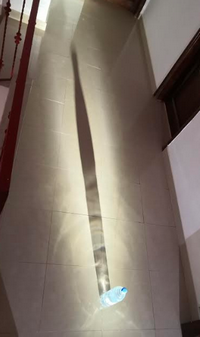 alya houdrougeCM1MermozPour agrandir l'ombre, jai place la lumiere loin et bas (vers le sol)L'ombre de la bouteille mesure 10,5mPour agrandir l'ombre, jai place la lumiere loin et bas (vers le sol)L'ombre de la bouteille mesure 10,5mImanCM1MermozLa longueur de la plus grande ombre est de 2,40 mètres.La longueur de la plus grande ombre est de 2,40 mètres.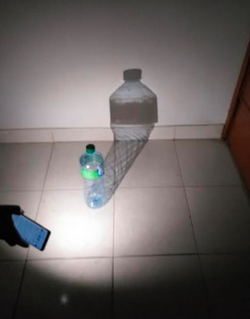 Mactar SylladakarPour le defi avec la bouteille j’ai réussi à avoir une ombre d’une longueur de 1m18Pour le defi avec la bouteille j’ai réussi à avoir une ombre d’une longueur de 1m18SophiaCM1-CM2PRAIA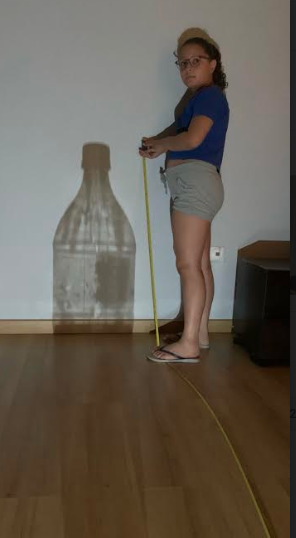 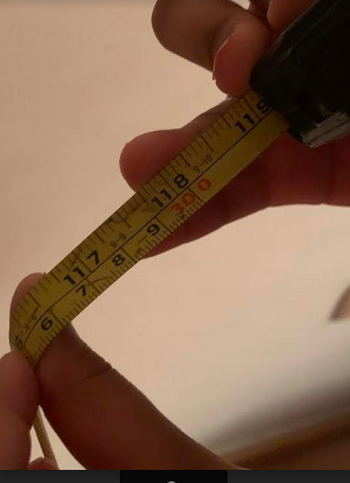 DerickCM1-CM2PRAIA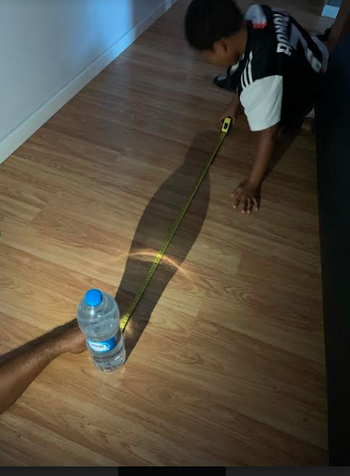 Giulia BernasconiPraiaLa longueur de l’ombre est de 180 cm. Je pouvais la faire plus grande maisil n´y avait pas de l´espace suffisant dans la pièce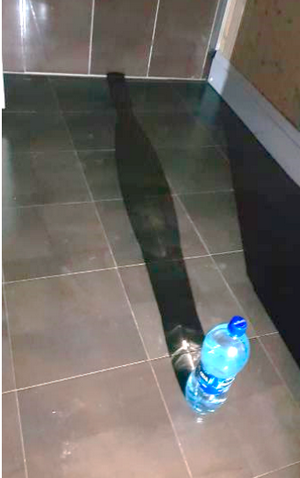 La longueur de l’ombre est de 180 cm. Je pouvais la faire plus grande maisil n´y avait pas de l´espace suffisant dans la pièceLa longueur de l’ombre est de 180 cm. Je pouvais la faire plus grande maisil n´y avait pas de l´espace suffisant dans la pièceMohamed Salem AbeidRahmaneCM1 BNouakchottNouakchottBonjour, pour trouver l'ombre la plus grande d'une bouteille nous avons éloigné le plus loin possible la lumière de la bouteille ainsi que la caméra. Bonjour, pour trouver l'ombre la plus grande d'une bouteille nous avons éloigné le plus loin possible la lumière de la bouteille ainsi que la caméra. meg limam CM2NouakchottNouakchottPour faire la plus grande ombre possible, il faut rapprocher le plus ,la lampe torche ou la lampe du téléphone portable de la bouteille Pour faire la plus grande ombre possible, il faut rapprocher le plus ,la lampe torche ou la lampe du téléphone portable de la bouteille Jaina Classe CE2Bobo DioulassoJ'ai mis la bouteille devant la lampe du téléphone, je l'ai allumé et la bouteille s'est affichée dans tout le couloir.Plus je penchais la lampe du téléphone en bas de la bouteille et vers l'arrière et plus l'ombre était grande."J'ai mis la bouteille devant la lampe du téléphone, je l'ai allumé et la bouteille s'est affichée dans tout le couloir.Plus je penchais la lampe du téléphone en bas de la bouteille et vers l'arrière et plus l'ombre était grande."J'ai mis la bouteille devant la lampe du téléphone, je l'ai allumé et la bouteille s'est affichée dans tout le couloir.Plus je penchais la lampe du téléphone en bas de la bouteille et vers l'arrière et plus l'ombre était grande."YAMEOGO Hicham,ouagadougouLa plus grande ombre possible de ma bouteille d’eau, a une longueur de 1m et 36 cm. j’ai constaté que plus je m’éloignais de la bouteille d’eau l’ombre devenait grande et lorsque je m’approchais, l’ombre devenait petite.  Le nom de mon monstre est : le mangeur de pièce, pourquoi ce nom, parce que mon montre est composé d’une tirelire contenant des pièces, plusieurs cuillères, une petite casserole, des pots de patte à modeler. La plus grande ombre possible de ma bouteille d’eau, a une longueur de 1m et 36 cm. j’ai constaté que plus je m’éloignais de la bouteille d’eau l’ombre devenait grande et lorsque je m’approchais, l’ombre devenait petite.  Le nom de mon monstre est : le mangeur de pièce, pourquoi ce nom, parce que mon montre est composé d’une tirelire contenant des pièces, plusieurs cuillères, une petite casserole, des pots de patte à modeler. La plus grande ombre possible de ma bouteille d’eau, a une longueur de 1m et 36 cm. j’ai constaté que plus je m’éloignais de la bouteille d’eau l’ombre devenait grande et lorsque je m’approchais, l’ombre devenait petite.  Le nom de mon monstre est : le mangeur de pièce, pourquoi ce nom, parce que mon montre est composé d’une tirelire contenant des pièces, plusieurs cuillères, une petite casserole, des pots de patte à modeler. Celeste van DamCM1cOuagadougouL'ombre est de 7 mètres. Ca ne pouvait pas etre plus loin parce que la maison n'était pas assez grande. Pour que la bouteille soit long j'ai positionné en bas. Plus tu vas en bas, plus ca devient long.L'ombre est de 7 mètres. Ca ne pouvait pas etre plus loin parce que la maison n'était pas assez grande. Pour que la bouteille soit long j'ai positionné en bas. Plus tu vas en bas, plus ca devient long.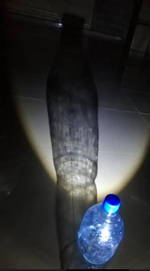 Tall Myriam Soraya CM1 ALes Angelots BAMAKOPour faire la plus grande ombre possible, je me suis baissée un peu et l'ombre s'est agrandie. J'ai remarqué que lorsque je m'approche avec la torche, l'ombre devient petite. Et quand je m'éloigne, l'ombre se remet à grandir. Je me suis donc éloignée pour avoir la plus grande ombre possible.Pour faire la plus grande ombre possible, je me suis baissée un peu et l'ombre s'est agrandie. J'ai remarqué que lorsque je m'approche avec la torche, l'ombre devient petite. Et quand je m'éloigne, l'ombre se remet à grandir. Je me suis donc éloignée pour avoir la plus grande ombre possible.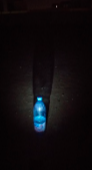 Aliou SOWBAMAKO CM1 BLongueur d’ombre d’une bouteille 51 cm 3 mmLongueur d’ombre d’une bouteille 51 cm 3 mmLongueur d’ombre d’une bouteille 51 cm 3 mmFatou BAH Ecole les Lutins BamakoCM1BJe pense qu’en reculant la lampe de la bouteille ça fera la plus grande ombreConclusion : Mon hypothèse est vraie. Entre la bouteille et le bout de son ombre, il y a 267 cm on peut encore dire 2m et 67 cm. Pour mesurer, j’ai coupé un fil qui va de la bouteille jusqu’au bout de son ombre. Ensuite, j’ai mesuré le fil avec ma règle.Je pense qu’en reculant la lampe de la bouteille ça fera la plus grande ombreConclusion : Mon hypothèse est vraie. Entre la bouteille et le bout de son ombre, il y a 267 cm on peut encore dire 2m et 67 cm. Pour mesurer, j’ai coupé un fil qui va de la bouteille jusqu’au bout de son ombre. Ensuite, j’ai mesuré le fil avec ma règle.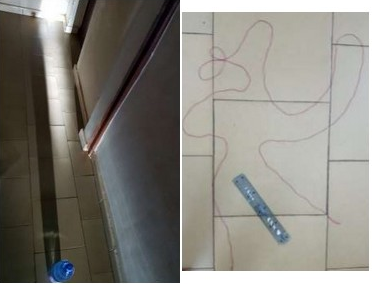  Mahamane CISSE CM1 AAngelotsJ'ai mis la torche près de la bouteille pour réaliser une grande ombre de 1m12cm. J'ai mis la torche près de la bouteille pour réaliser une grande ombre de 1m12cm. 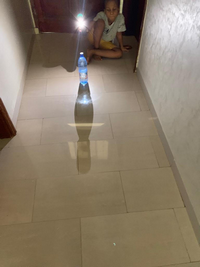 sid ahmed raissNouakchottPour la bouteille plus je rapproche la lampe plus Sa deviens grand Pour la bouteille plus je rapproche la lampe plus Sa deviens grand 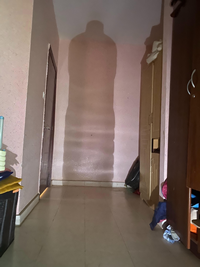 HassanNouakchottJ'ai pris une bouteille de 30cm et une lampe torche. J'ai éteins la lumière et j'ai allumé la lampe torche sur la bouteille puis j'ai trouvé une ombre de 90cm de longueur mais plus on baisse la lampe torche plus l'ombre grandit.J'ai pris une bouteille de 30cm et une lampe torche. J'ai éteins la lumière et j'ai allumé la lampe torche sur la bouteille puis j'ai trouvé une ombre de 90cm de longueur mais plus on baisse la lampe torche plus l'ombre grandit.J'ai pris une bouteille de 30cm et une lampe torche. J'ai éteins la lumière et j'ai allumé la lampe torche sur la bouteille puis j'ai trouvé une ombre de 90cm de longueur mais plus on baisse la lampe torche plus l'ombre grandit.Aymeric BEAUVOIS - CM1B NOUAKCHOTT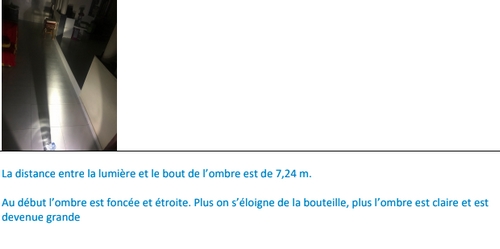 